Kultur | Lokales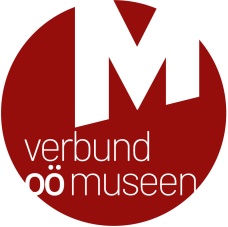 Leonding, Mai 2019Starke oberösterreichische Beteiligung am Internationalen Museumstag: 55 Museen laden vom 11. bis 19. Mai 2019 zur Aktionswoche mit 125 besonderen Programmpunkten! Am 19. Mai 2019 ist es wieder soweit: Wir feiern den Internationalen Museumstag! An diesem Tag stehen weltweit die Vielfalt der Museen und die Bedeutung der Museumsarbeit für unser kulturelles und gesellschaftliches Leben im Mittelpunkt. Der Internationale Museumstag steht heuer unter dem Motto „Museen - Zukunft lebendiger Traditionen“. Auch Oberösterreich mit seiner vielfältigen Museumslandschaft beteiligt sich am Internationalen Museumstag zum nunmehr dritten Mal mit der großen Aktionswoche INTERNATIONALER MUSEUMSTAG IN OÖ. vom 11. bis 19. Mai 2019. Bei rund 125 Programmpunkten in insgesamt 55 Museen können Besucherinnen und Besucher die Vielfalt der oberösterreichischen Museen auf besondere Weise erleben. Viele Häuser bereiten für diese Woche inspirierende und erlebnisreiche Angebote für ihre Besucherinnen und Besucher vor. Und manche Museen bieten auch freien oder ermäßigten Eintritt. Da ist in jeder Region, für jeden Geschmack und für jedes Alter etwas dabei! 55 Museen – 125 ProgrammpunkteDass sich der Internationale Museumstag im Mai zu Beginn der Museumssaison zunehmend großer Beliebtheit erfreut, zeigt nicht zuletzt die große Beteiligung der Museen mit zahlreichen Sonderveranstaltungen: 55 Museen aus Oberösterreich laden Interessierte ein, im Rahmen besonderer Aktivitäten vom 11. bis 19. Mai ihre Häuser zu besuchen. Das Programm umfasst rund 125 Angebote, die von Tagen der offenen Tür, Ausstellungseröffnungen und Sonderführungen über Museumsfeste oder bunte Familienaktivitäten bis hin zu exklusiven Einblicken hinter die Kulissen reichen.  Auch einige musikalische Darbietungen stehen heuer am Programm und viele Museen öffnen bei freiem oder ermäßigtem Eintritt.Höhepunkt der Aktionswoche ist am 19. Mai 2019, dem Internationalen Museumstag! Museen quer durch alle Viertel des Landes bieten allein an diesem Tag mehr als 40 Programmpunkte, darunter der PRAMTALER MUSEUMSTAG, bei dem zehn Pramtaler Museen mit einer einzigen Eintrittskarte besichtigt werden können und jedes Haus seinen Besucherinnen und Besuchern mit besonderen Aktivitäten aufwartet. Und weitere Museen von Klaffer am Hochficht bis Spital am Pyhrn und von Braunau bis Grein öffnen am 19. Mai ihre Pforten zu Tagen der offenen Tür, laden zu Sonderführungen, zu Konzerten oder zu speziellen Aktivitäten für Kinder und Familien. Mit vielfältigen Angeboten für alle Generationen und teilweise freiem Eintritt warten am Internationalen Museumstag auch viele Linzer Museen ihrem Museumspublikum auf: etwa Landesgalerie, Schlossmuseum und Biologiezentrum oder LENTOS Kunstmuseum und NORDICO Stadtmuseum Linz. Und im Ars Electronica Center werden bei einem Deep Space Spezial mithilfe "Neuer Technologien" völlig neue Blicke auf "Alte Meister" möglich.Alle Veranstaltungen  auf einen BlickEine Übersicht zum gesamten Angebot der Aktionswoche bieten eine gedruckte Programmbroschüre sowie ein Online-Veranstaltungskalender auf www.ooemuseen.at und beim Oberösterreich Tourismus. Im Portal von DORIS (www.doris.at) erhalten Interessierte einen Überblick in Form einer digitalen Landkarte. Die Broschüre mit allen Programmpunkten liegt in den teilnehmenden Museen auf und steht als PDF auf www.ooemuseen.at zum Download zur Verfügung.________________________________________________________________________________Für Fragen und bei Bildwünschen stehen wir Ihnen jederzeit gerne zur Verfügung. Rückfragehinweis:Verbund Oberösterreichischer MuseenDr. Klaus Landa | landa@ooemuseen.atMag.a Elisabeth Kreuzwieser | kreuzwieser@ooemuseen.atWelser Straße 20, 4060 LeondingTel.: +43 (0)732/68 26 16www.ooemuseen.at  | www.ooegeschichte.at